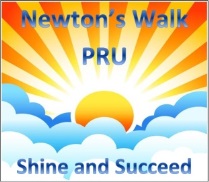 Newton’s Walk CurriculumDT/ArtIntentOur long term plan for Design Technology is in line with the National Curriculum to ensure that all pupils are following the objectives relevant to their level of learning.   We aim to use the principles of Design, Make and Evaluate within each topic that we teach our children, to ensure their skills and knowledge in this area are at the same level as their peers in mainstream education and for some to become engineers themselves.ImplementationWe try to make Design Technology as practical as possible to keep our children engaged and enjoying the subject through a variety of creative and practical activities.  Our topics are cross-curricular and link to the half termly themes on our long term plan.  ImpactCooking and nutrition is particularly well received by our children who take great pleasure in making their own dishes.  We know that some children go on to use their new found skills and knowledge at home and share what they have learned with their families.  The models that children make are also prized by the children and they are proud to take them home and share what they have been doing in school.Cultural CapitalWe aim to take our children to the local ‘Museum of Making’ in Derby each year.  This gives children a broader understanding of how Design Technology has influenced all of our lives and many of the industries in Derby (manufacturing, trains and aeroplanes).  